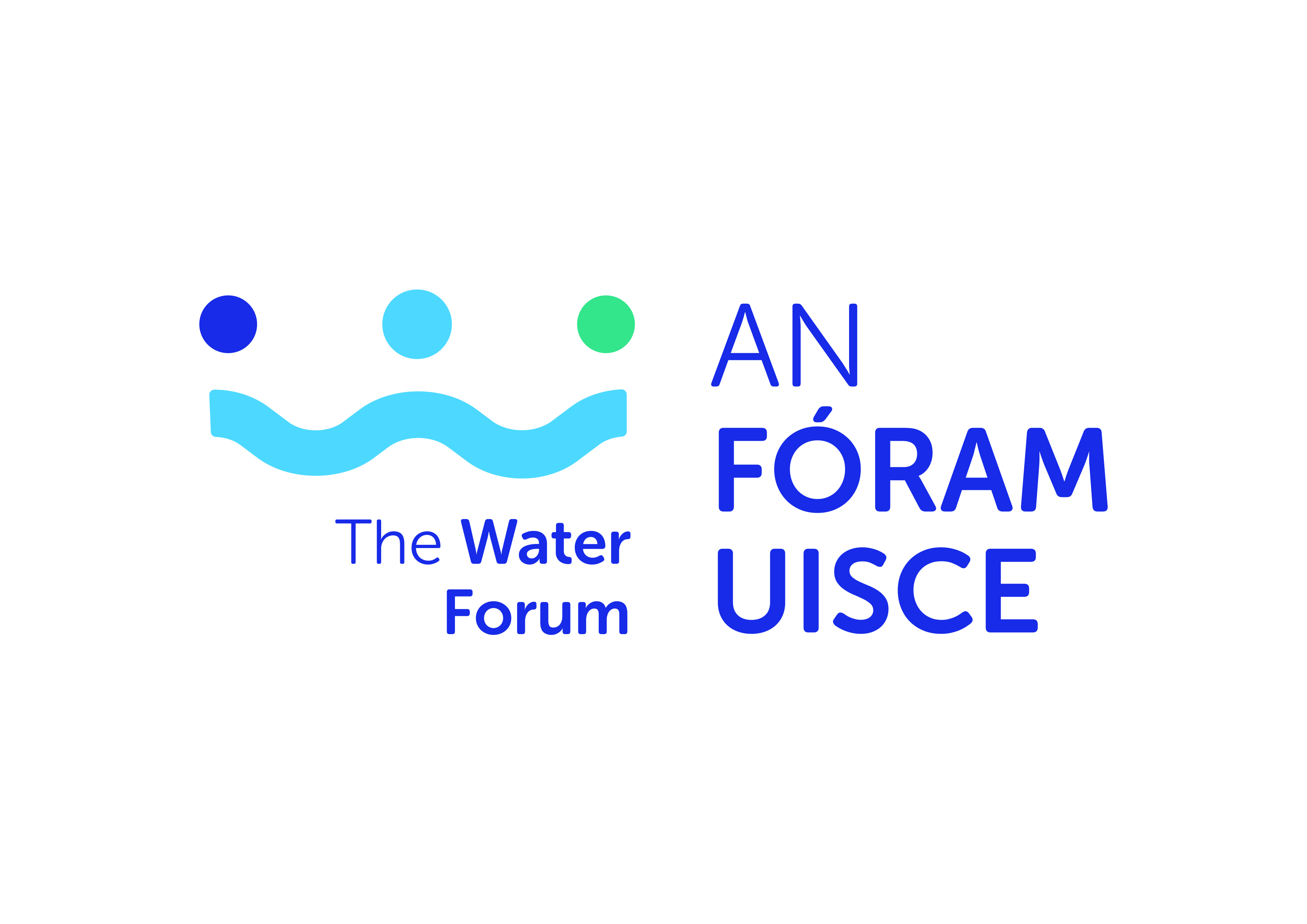 Request for Research Tender on Towards the development of a National Results-Based Agri-Environmental Scheme to achieve co-benefits for water, air, soil and biodiversityAPPLICATION FORM 2.	Project ProposalInstitutional Sign OffLead Investigator DetailsPlease attach updated CV (max 4 pages) incorporating the following as appropriate: education, experience and/or details of research and published works.Lead Investigator DetailsPlease attach updated CV (max 4 pages) incorporating the following as appropriate: education, experience and/or details of research and published works.Name Organisation/Education institutionResearch Centre/Group (if applicable)EmailTelephonePositionProject TitleTowards the development of a National Results-Based Agri-Environmental Scheme to achieve co-benefits for water, air, soil and biodiversity Total Project CostProposal description which demonstrates a clear understanding of the brief and requirements of the project  (1000 words maximum)Proposal description which demonstrates a clear understanding of the brief and requirements of the project  (1000 words maximum)Project management arrangements(250 words maximum)Project management arrangements(250 words maximum)Timeline incorporating deliverables and Gantt chart(250 words maximum)Timeline incorporating deliverables and Gantt chart(250 words maximum)Proposed Budget and justification(250 words maximum)Proposed Budget and justification(250 words maximum)Lead investigatorName: Signature:  Date: Research Office or equivalentName: Signature: Date: 